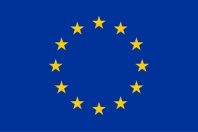 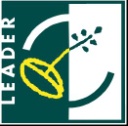 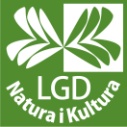 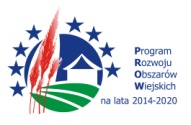 „Europejski Fundusz Rolny na Rzecz Rozwoju Obszarów Wiejskich: Europa inwestująca w obszary wiejskie”REGULAMIN  REKRUTACYJNY KURSU OPERATORA WÓZKA WIDŁOWEGO (zwany dalej „Regulaminem”) LGD NATURA I KULTURAA. Postanowienia ogólne1. Kurs operatora wózka widłowego  (dalej: „Kurs”) organizowany jest przez LGD Natura i Kultura z siedzibą: ul. Lubelska 53, 05-462 Wiązowna (zwaną dalej "Organizatorem"). Niniejszy Regulamin ustala zasady rekrutacji uczestników Kursu oraz zasady udziału w Kursie. W Kursie mogą brać udział wyłącznie pełnoletnie osoby fizyczne, mające miejsce zamieszkania na obszarze działania LGD Natura i Kultura. 2. Udział w Kursie jest bezpłatny. Liczba miejsc jest ograniczona i wynosi 30 miejsc. 3. Kurs realizowany jest w ramach projektu „Tradycja-Rozwój-Przedsiębiorczość” o akronimie APPLE, w ramach poddziałania 19.3 „Przygotowanie i realizacja działań w zakresie współpracy z lokalną grupą działania” w ramach Programu Rozwoju Obszarów Wiejskich na lata 2014-2020. B. RekrutacjaRekrutacja uczestników Kursu odbywa się poprzez stronę www.naturaikultura.plZgłoszenia do udziału w Kursie należy dokonać na formularzu zgłoszeniowym, dostępnym na stronie www.naturaikultura.pl. Wypełniony i podpisany formularz (skan, zdjęcie) należy przesłać w terminie od dnia zamieszczenia ogłoszenia na stronie www.naturaikultura.pl do 12.08.2022r. na adres email biura LGD: biuro@naturaikultura.plOrganizator zastrzega sobie prawo do wydłużenia przyjmowania zgłoszeń do dnia, w którym uzyska komplet zgłoszeń w ilości określonej w punkcie A 2. Postanowienia ogólne.Przesłanie prawidłowo wypełnionego formularza zgłoszeniowego oznacza akceptację wszystkich postanowień Regulaminu rekrutacyjnego Kursu.Zgłoszenia, które nie zawierają wszystkich wymaganych informacji, nie będą brane pod uwagę. O zakwalifikowaniu do uczestnictwa w Kursie decyduje kolejność kompletnych zgłoszeń. Przy weryfikacji czy zgłoszenie zostało złożone w terminie, liczy się data i godzina wpływu zgłoszenia na adres email biura LGD Natura i Kultura: biuro@naturaikultura.plPo zakończeniu terminu przesyłania zgłoszeń Organizator sporządza listę podstawową i ewentualnie rezerwową uczestników Kursu. W przypadku rezygnacji z uczestnictwa w Kursie przez uczestnika z listy podstawowej pierwszeństwo będzie miała kolejna osoba z listy rezerwowej.Osoby wyłonione do uczestnictwa w Kursie zostaną poinformowane o tym telefonicznie/elektronicznie . W terminie do 3 dni od daty otrzymania informacji o zakwalifikowaniu do udziału w Kursie Uczestnik zobowiązany jest do złożenia w siedzibie organizatora pełnomocnictwa w treści stanowiącej załącznik do niniejszego Regulaminu, do zgłoszenia Uczestnika do egzaminu organizowanego przez UDT. Niezłożenie w terminie wskazanym w zdaniu pierwszym pełnomocnictwa skutkuje skreśleniem z listy Uczestników.Czas trwania kursu wynosi 22h, w tym 6 godzin teorii i 16 godzin praktyki (w tym 8h w grupach 10 osobowych i 8 h w grupie 30 osobowej). Zajęcia teoretyczne odbędą się w siedzibie LGD Natura i Kultura tj. ul. Lubelska 53, 05-462 Wiązowna. Zajęcia praktyczne odbędą się w Maliszewie ul. Sosnowa 11, 05-300 Mińsk MazowieckiZajęcia praktyczne odbędą się w grupach, w których uczestniczyć będzie nie więcej niż 10 osób, poza ostatnim 8h spotkaniem.Termin egzaminu zostanie wyznaczony przez UDT po zakończonych przez wszystkie grupy zajęciach i nie ma możliwości jego zmiany. Egzamin odbędzie się w dniu roboczym w godzinach 8-16.Zajęcia z Kursu będą odbywały się w soboty i/lub niedziele, rozpoczynając od 27.08.2022r. zgodnie z harmonogramemAkceptując warunku Regulaminu, Uczestnik akceptuje Harmonogram Kursu. Lista uczestników do poszczególnych grup jest uzupełniana wg. kolejności zgłoszeń i nie ma możliwości zmiany grupy.Organizator pokrywa koszty Kursu oraz egzaminu końcowego.Organizator nie pokrywa kosztów dojazdu do miejsc realizacji Kursu oraz nie pokrywa kosztów wyżywienia.Koszt  Kursu na jednego uczestnika wynosi 620zł i obejmuje:udział w zajęciach teoretycznych, udział w zajęciach praktycznych,  zapewnienie możliwości przystąpienie do egzaminu.Koszt uczestnictwa Uczestnika, wskazany w pkt 18, jest w 100% finansowany przez LGD.Przesyłając formularz rekrutacyjny i zgłaszając udział w Kursie, uczestnik akceptuje postanowienia Regulaminu i zobowiązuje się do nich stosować.W przypadku rezygnacji uczestnika z udziału w Kursie po jego rozpoczęciu, uczestnik zobowiązany jest pokryć koszty udziału w Kursie, w wysokości wskazanej w pkt. 18. Uczestnik dokonuje w terminie 7 dni od daty wezwania przez Organizatora, wpłaty na numer rachunku bankowego Organizatora o numerze:  34 8023 0009 2001 0011 4765 0001C. Zobowiązania uczestnikaUczestnik ma obowiązek uczestniczyć systematycznie w zajęciach oferowanych w ramach programu Kursu, co może podlegać kontroli ze strony LGD.  Uczestnik ma obowiązek:przestrzegać poleceń osób prowadzących Kurs, w szczególności dotyczących bezpieczeństwa prowadzonych zajęć praktycznych,stosować się do zaleceń sanitarnych i BHP Organizatora. Uczestnik może zrezygnować z Kursu pod warunkiem pisemnego (forma wiadomości elektronicznej jest traktowana jako forma pisemna) powiadomienia LGD o tym fakcie z 7- dniowym wyprzedzeniem przed rozpoczęciem Kursu.W przypadku:przerwania udziału w Kursie z przyczyn leżących po stronie Uczestnika lub, uczestnictwa w mniej niż 50 % godzin zajęć przez Uczestnika,nieprzystąpienia w terminie do egzaminu z przyczyn leżących po stronie Uczestnika,wykluczenia Uczestnika z Kursu w przypadku niestosowania się przez uczestnika do zaleceń sanitarnych lub BHP,Uczestnik zobowiązany jest zwrócić koszty Kursu poniesione przez LGD, na jednego Uczestnika.Za koszty poniesione przez LGD, o których mowa powyżej, rozumieć należy uiszczoną na rzeczy realizatora Kursu przez LGD kwotę, w części B pkt 20 Regulaminu, z tytułu opłaty za udział jednego uczestnika w Kursie.W przypadku zaistnienia przyczyn, powodujących konieczność zwrotu kosztów uczestnictwa w Kursie przez Uczestnika, wskazanych w ust. 4, Uczestnik zobowiązuje się koszty te przelać na konto LGD w terminie nie dłuższym niż 7 dni od dnia otrzymania od LGD pisemnego wezwania z tej sprawie na rachunek bankowy Organizatora o numerze  34 8023 0009 2001 0011 4765 0001Zgłaszając się na Kurs Uczestnik wyraża zgodę na udział w badaniach ankietowych i ewaluacyjnych  Kursu.Uczestnik wyraża zgodę na wykorzystanie swojego wizerunku do celów monitorowania, ewaluacji i promocji Kursu. D. Postanowienia końcoweOrganizator zastrzega sobie prawo weryfikacji czy osoby zgłaszające się spełniają warunki określone w niniejszym Regulaminie, jak również w przepisach prawa. W tym celu Organizator może żądać od uczestnika złożenia określonych oświadczeń, podania określonych danych bądź przedłożenia określonych dokumentów, w tym zwłaszcza podania adresu zamieszkania lub zameldowania i numeru telefonu kontaktowego. Niestosowanie się do niniejszego Regulaminu lub do odpowiednich przepisów prawa, jak również odmowa spełnienia powyższych żądań, powoduje natychmiastowe wykluczenie danej osoby z procesu rekrutacji i uprawnia Organizatora do odmowy zakwalifikowania do Kursu oraz powoduje natychmiastowe wygaśnięcie ewentualnego prawa do uczestnictwa w Kursie bądź do jakichkolwiek innych roszczeń w stosunku do Organizatora.Poprzez złożenie wypełnionego formularza zgłoszeniowego uczestnicy wyrażają zgodę i upoważniają Organizatora do przetwarzania ich danych osobowych, w zbiorze danych osobowych dla celów organizacji Kursu oraz w celach sprawozdawczych wynikających z umów podpisanych przez Organizatora z Instytucją Wdrażającą. Administratorem danych osobowych jest LGD Natura i Kultura, ul. Lubelska 53, 05-462 Wiązowna.  Podanie danych osobowych jest dobrowolne, ale wymagane dla uczestnictwa w Kursie. Uczestnicy Kursu mają prawo wglądu do swoich danych osobowych oraz ich poprawiania lub usunięcia, prawo to może być wykonywane poprzez przesłanie odpowiedniego wniosku w formie pisemnej na adres Organizatora. Zgłaszając swój udział w Kursie uczestnik podporządkowuje się postanowieniom niniejszego Regulaminu i  akceptuje jego treść oraz zobowiązuje się do przestrzegania zasad sanitarnych i BHP ustalonych przez Organizatora.Postanowienia niniejszego Regulaminu są wyłączną podstawą prowadzenia procesu rekrutacji na Kurs oraz udziału w Kursie, a ich wykładnia i interpretacja należy wyłącznie do Organizatora.Organizator nie ponosi odpowiedzialności za działania lub zaniechania operatorów usług telekomunikacyjnych, Internetowych a w szczególności niewykonanie lub nieprawidłowe wykonanie przez uczestników zobowiązań określonych w niniejszym Regulaminie, spowodowane takim działaniem lub zaniechaniem.Niniejszy Regulamin Kursu jest dostępny na witrynie www.naturaikultura.pl oraz do wglądu w siedzibie Organizatora. Organizator zastrzega sobie prawo zmiany zasad rekrutacji, w tym treści niniejszego Regulaminu  w trakcie trwania rekrutacji.Organizator zastrzega sobie prawo do przerwania Kursu w przypadku wprowadzenia obostrzeń związanych z sytuacją epidemiologiczną w kraju. Uczestnik zobowiązany jest do przekazywania danych niezbędnych do przystąpienia do egzaminu.Uczestnik zobowiązany jest do stosowania się do wszelkich zaleceń Organizatora w zakresie przestrzegania zasad sanitarnych, np. stosowania maseczek, zachowanie dystansu, itp. W przypadku niestosowania się przez Uczestnika do zaleceń, Organizator może wykluczyć Uczestnika z dalszego uczestnictwa w Kursie.